 INDICAÇÃO Nº ________ / 2020Senhor Presidente,Na forma do que dispõe o Regimento Interno desta Casa, em seu Art. 152, requeiro a V. Exa. que seja encaminhado expediente ao Excelentíssimo Senhor Governador, Flávio Dino de Castro e Costa, bem como ao Secretário de Saúde, Senhor Carlos Lula, para que determinem a construção de uma programação de ajuda direta e emergencial na área da Saúde do município de São Pedro dos Crentes.Apresento o presente expediente indicatório com a finalidade de atender essa reivindicação antiga e resguardar o direito básico dos moradores daquela localidade, que sofrem diariamente com a falta de local apropriado para tratamento de problemas de saúde. Atualmente a população de lá vem sofrendo com a carência na busca por serviços básicos no hospital do município, que muitas vezes não possui procedimentos simples, o que faz que quase todos os pacientes daquele município precisem se dirigir a outros em busca de uma maior complexidade no atendimento médico. Em virtude da precariedade da atenção básica aos cidadãos, anseio a aprovação do pleito e a especial atenção de vossa excelênciaPLENÁRIO DEPUTADO “NAGIB HAICKEL”, PALÁCIO MANUEL BECKMAN, 14 de JANEIRO de 2020.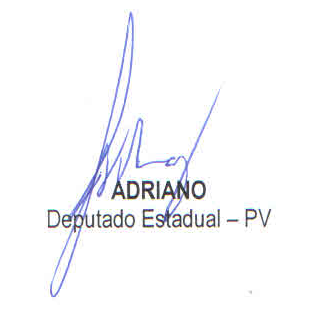 